① Un peu d'aide .........Repasse sur les pointillés.                                           ① Un peu d'aide .........Repasse sur les pointillés. B    B    B    B    B    B    B    B         B    B    B    B    B    B    B    B  ② A ton tour! Ecris les majuscules.                                                                   ② A ton tour! Ecris les majuscules.       B   .      .      .      .      .      .      B             B    .      .      .      .      .      .       B    B   .       .       .       .       .       .       .     B               B   .       .       .       .       .       .       .      B                 ③ Recopie la phrase.                                                                                             ③ Recopie la phrase. Bruno a voyagé au Brésil.                                  Bruno a voyagé au Brésil.                     .                                                                              .                                                                 ④ Révisons aussi les minuscules.... Ecris cette ligne de b .                        ④ Révisons aussi les minuscules.... Ecris cette ligne de b .  b                                                            b                 b                                                              b  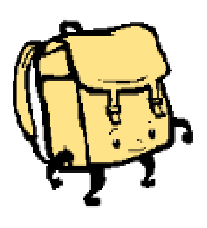 